PERSON SPECIFICATION	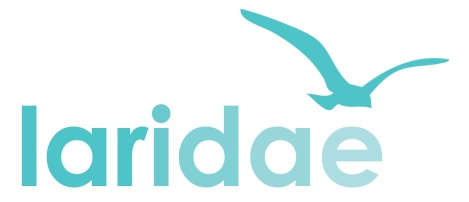 Key to assessment methods; (A) Application form (I) Interview (CS) Case Study. References will be used to help confirm suitability for the post. Post Title:    Information and  Project Officer enquiry focusPost Title:    Information and  Project Officer enquiry focusPost Title:    Information and  Project Officer enquiry focusEssentialDesirableAssessbyKnowledge Knowledge Knowledge A broad understanding of the importance of information, advice and advocacy in enabling people to:get the best from health and care services they may require enjoy independence and quality of lifeInterest in and knowledge of health and / or social care servicesA working knowledge and understanding of the following in Liverpool:information, advice and  advocacy services health, social care and community servicesA, I  & CSExperienceExperienceExperience Dealing with stressed members of the public who are not necessarily sure of what support they need or what might be availableDemonstrate the ability to deal with highly confidential / contentious information in a discreet and appropriate mannerUsing or providing information, advice or advocacy either professionally or informallyA, I  & CS Skills and competenciesSkills and competenciesSkills and competenciesWe are looking for someone who has good organisational skillsThese include: Being able to determine priorities, manage time effectively and work to competing deadlinesThe ability to communicate clearly, both verbally and in writing to a wide range of peopleThe ability to communicate our work to enquirers and other agenciesWe are looking for someone who is competent in using IT This includes:Familiarity with using a variety of programmes, including Word, Excel, and Access Accessing and updating enquirer records, searching and maintaining databases of servicesThe ability to learn how to use Healthwatch specific data and IT systemsAble to use the Live Well directory and other reliable sources of information onlineA, I & CSA & IPersonal AttributesPersonal AttributesPersonal AttributesIs a good listener, with a supportive and patient telephone mannerHas sensitivity, insight and an understanding of the different needs and wishes of individuals Enjoys communicating with people and learning from the interactionHas the capacity to use initiative independently, whilst being able to work as part of a teamCan think widely and flexibly to suggest options for enquiriesHas a willingness to work flexibly in a wide-ranging serviceHas the ability to motivate and enthuse othersA & IOtherOtherOtherWe are looking for someone who can demonstrate an understanding of, and a commitment to, the principles of equality and inclusion that inform the work of Liverpool Advocacy Rights Information Development and Equality (LARIDAE)This involves having:A firm belief in the equal rights and dignity of all human beingsAn understanding of the importance of independent advocacy An understanding of the barriers and discrimination often experienced by members of our communities  which can devalue and exclude themHave an appreciation of the difficulties that the public may face in accessing services and how to overcome themA, I & CS